West Yorkshire Police & Crime Panel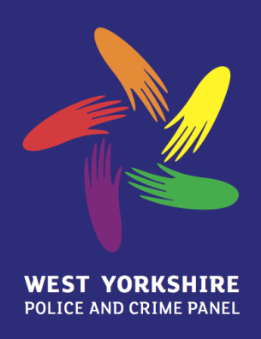 Room 208County HallWakefield MDC      WF1 2QWTel: 01924 305191jonathan.skinner@awya.gov.ukclare.elliott@awya.gov.uk	samantha.wilkinson@awya.gov.uk30th January 2014To: 	Members of the West Yorkshire Police and Crime Panel	Councillors Alison Lowe, Jean Askew,  Les Carter, Sarah Ferriby, David Hall, Imran Hussain, Mohammed Iqbal, Malcolm James, Ken Smith, Steven Sweeney, Michael Walls, Alan Wassall.  	Mr Roger Grasby, Mrs Jo SykesDear MemberMEETING OF THE WEST YORKSHIRE POLICE AND CRIME PANELFRIDAY, 7TH FEBRUARY 2014I am pleased to invite you to attend a meeting of the West Yorkshire Police and Crime Panel, which will be held at 11:00am on Friday,  7th February 2013 in the Wakefield Suite, Wakefield One Building, Wakefield.  There will be a private pre-meeting for Panel Members beginning at 9:45am in the Castleford Suite, Wakefield One.The Agenda for the meeting is detailed on the following page.Yours sincerely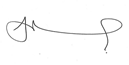 Joanne Roney OBEChief OfficerWest Yorkshire Police and Crime PanelAs a courtesty to colleagues, will you please ensure your mobile phones and pages are on silent prior to the start of the meeting.  Thank you.Special Meeting of the West Yorkshire Police and Crime Panel to review and consider the Precept Proposal 2014/15Friday, 7th February 2014, 11:00 – 12.00 pmWakefield Suite, Wakefield One Building, WakefieldAgendaAcceptance of Apologies for Absence	2.	To approve, as a correct record, the minutes of the meeting of the Police and Crime Panel held December 13th and deal with any matters arising	Minutes attached3.	To note any items which the Chair has agreed to add to the agenda on the grounds of urgency4.	Members’ Declaration of Interest	Members are reminded of the requirement to make an appropriate verbal Declaration at the meeting on any item(s) on the agenda in which they have an interest.  Having done so, Members are asked to complete a form detailing the Declaration, which will be available from the Committee and Members’ Services Officer at the meeting……………………………………………………………………………………………………………………………………West Yorkshire Police and Crime Commissioner to attend for Item 5 5.	PCC Precept Proposal for 2014/15 Police and Crime Commissioner to present his proposed preceptOpportunity for questions from the Panel(Report and supporting papers attached)	…………………………………………………………………………………………………………….6.	Panel Response to Precept Proposal	Panel to consider and agree the response to the PCC Precept Proposal	(Note outlining the process attached for information)7.	Any Other Business 	Of which notice has been given8.	Date and Time of Next MeetingEither 21st February at 10:30am (if the Panel vetoes the precept proposal) or 7th March at 10:30am (if the precept proposal is approved)